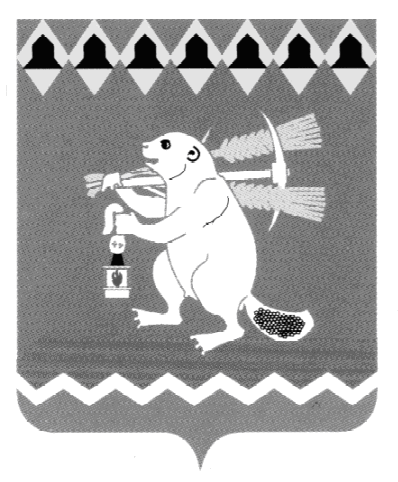 Дума Артемовского городского округа ______ заседаниеРЕШЕНИЕ    от «____»___________2017  года                                                          № ____О  принятии Правил благоустройства территории Артемовского городского округа           В целях упорядочения работы по улучшению санитарного, экологического состояния территории Артемовского городского округа, повышения уровня благоустройства территории Артемовского городского округа, рассмотрев  представленный Администрацией Артемовского городского округа проект решения Думы Артемовского городского округа «О принятии Правил благоустройства территории Артемовского  городского округа»,  в соответствии со статьей 16 Федерального закона от 06 октября 2003 года № 131-ФЗ «Об общих принципах организации местного самоуправления в Российской Федерации», статьей 23 Устава Артемовского городского округа,Дума  Артемовского  городского округаРЕШИЛА:1. Принять Правила благоустройства территории Артемовского городского округа (Приложение).          2. Признать утратившими силу решения Думы Артемовского городского округа:           - от 12.04.2007 № 100 «О принятии Правил благоустройства, обеспечения пожарной безопасности  и  санитарного содержания территорий, обращения с  отходами производства и потребления  в  Артемовском  городском округе»;            - от 27.11.2008 № 480 «О внесении изменений в Правила благоустройства, обеспечения пожарной безопасности и санитарного содержания территорий, обращения с отходами производства и потребления в Артемовском городском округе»;             - от 29.10.2009 № 694 «О внесении изменений в Правила благоустройства, обеспечения пожарной безопасности и санитарного содержания территорий, обращения с отходами производства и потребления в Артемовском городском округе»;2          - от 29.07.2010 № 893 «О рассмотрении протеста транспортного прокурорана подпункт 5 пункта 14 Правил благоустройства, обеспечения пожарной безопасности и санитарного содержания территорий, обращения с отходами производства и потребления в Артемовском городском округе, принятых решением Думы Артемовского городского округа от 12.04.2007 № 100»;         -  от 27.12.2012 № 220 «О внесении изменений и дополнений в Правила благоустройства, обеспечения пожарной безопасности и санитарного содержания территорий, обращения с отходами производства и потребления в Артемовском городском округе, принятые решением Думы Артемовского городского округа от 12.04.2007 № 100»;         -  от 24.09.2015 № 720 «О внесении изменений и дополнений в Правила благоустройства, обеспечения пожарной безопасности и санитарного содержания территорий, обращения с отходами производства и потребления в Артемовском городском округе, принятые решением Думы Артемовского городского округа от 12.04.2007 № 100»;          - от 16.02.2017 № 97 «О внесении изменений в Правила благоустройства, обеспечения пожарной безопасности и санитарного содержания территорий, обращения с отходами производства и потребления в Артемовском городском округе».2. Настоящее решение опубликовать в газете «Артемовский рабочий» и разместить на официальном сайте Думы Артемовского городского округа в информационно-телекоммуникационной сети «Интернет».3. Настоящее решение вступает в силу с момента его официального опубликования.4. Контроль  за исполнением настоящего решения возложить на постоянную комиссию по  жилищно – коммунальному хозяйству             (Арсенов В.С.).Приложение к  решению ДумыАртемовского городского округаот «___» _______2017 года №____Правила благоустройства территории Артемовского городского округаГлава 1. Общие положения1. Настоящие Правила благоустройства территории Артемовского городского округа (далее - Правила) разработаны на основании:- Федерального закона от 06 октября 2003 года № 131-ФЗ «Об общих принципах организации местного самоуправления в Российской Федерации»;- Федерального закона от 08 ноября 2007 года № 257-ФЗ «Об автомобильных дорогах и о дорожной деятельности в Российской Федерации и о внесении изменений в отдельные законодательные акты Российской Федерации»;- Федерального закона от 24 июня 1998 года № 89-ФЗ«Об отходах производства и потребления»;- Постановления Правительства Российской Федерации от 12 ноября 2016 года № 1156 «Об обращении с твердыми коммунальными отходами и внесении изменения в Постановление Правительства Российской Федерации от 25 августа 2008 г. № 641»;- Постановления Государственного комитета Совета Министров СССР по делам строительства от 25 сентября 1975 года № 158 «Об утверждении главы СНиП III-10-75 «Благоустройство территорий»;- Приказа Министерства регионального развития Российской Федерации от 28 декабря 2010 года № 820 «Об утверждении Свода правил «СНиП 2.07.01-89*» Градостроительство. Планировка и застройка городских и сельских поселений»;- Приказа Министерства регионального развития Российской Федерации от 28 декабря 2010 года № 825 «Об утверждении свода правил «СНиП 23-03-2003 «Защита от шума»;- Постановления Государственного комитета Российской Федерации по строительству и жилищно-коммунальному комплексу от 27 сентября 2003 года № 170 «Об утверждении Правил и норм технической эксплуатации жилищного фонда»;- Постановления Правительства Российской Федерации от 03 апреля 2013 года № 290 «О минимальном перечне услуг и работ, необходимых для обеспечения надлежащего содержания общего имущества в многоквартирном доме, и порядке их оказания и выполнения»; - Постановления Главного государственного санитарного врача СССР от 05 августа 1988 года № 4690-88 «Об утверждении СанПиН 42-128-4690-88. Санитарные правила содержания территории населенных мест»;- Приказа Министерства транспорта Российской Федерации от 16 ноября 2012 года № 402 «Об утверждении Классификации работ по капитальному ремонту, ремонту и содержанию автомобильных дорог»;- Постановления Государственного стандарта Российской Федерации от 11 октября 1993 года № 221 «Об утверждении Государственного стандарта Российской Федерации ГОСТ Р 50597-93 «Автомобильные дороги и улицы. Требования к эксплуатационному состоянию, допустимому по условиям обеспечения безопасности дорожного движения»;- Приказа Министерства строительства и жилищно-коммунального хозяйства Российской Федерации от 13 апреля 2017 года № 711/пр «Об утверждении методических рекомендаций для подготовки правил благоустройства территорий поселений, городских округов, внутригородских районов»;- Генеральной схемы санитарной очистки территории Артемовского городского округа;- Устава Артемовского городского округа, принятого решением Думы Артемовского городского округа от 16.06.2005 № 530 (с изменениями и дополнениями);-  иных требований и норм государственных стандартов.2. Настоящие Правила устанавливают единые требования по содержанию зданий (включая жилые дома), сооружений и земельных участков, на которых они расположены, к внешнему виду фасадов и ограждений соответствующих зданий и сооружений, определяют перечень работ по благоустройству и периодичность их выполнения, устанавливают порядок участия собственников зданий (помещений в них) и сооружений в благоустройстве прилегающих территорий, устанавливают требования по благоустройству территории Артемовского городского округа (включая освещение улиц, установку указателей с наименованиями улиц и номерами домов, размещение и содержание малых архитектурных форм).3. Требования настоящих Правил обязательны для исполнения всеми гражданами (физическими лицами), юридическими лицами и индивидуальными предпринимателями, проживающими (пребывающими) или осуществляющими свою деятельность на территории Артемовского городского округа.4. Организация деятельности по благоустройству территории Артемовского городского округа обеспечивается Управлением по городскому хозяйству и жилью Администрации  Артемовского городского округа, территориальными органами местного самоуправления Артемовского городского округа, собственниками и (или) уполномоченными ими лицами, являющимися владельцами и (или) пользователями земельных участков, зданий, строений и сооружений, если иное не установлено законодательством.Участниками деятельности по благоустройству могут выступать:1) население Артемовского городского округа, которое формирует запрос на благоустройство и принимает участие в оценке предлагаемых решений. В отдельных случаях жители Артемовского городского округа могут участвовать в выполнении работ. Жители могут быть представлены общественными организациями и объединениями;2) органы местного самоуправления Артемовского городского округа, Муниципальное бюджетное учреждение Артемовского городского округа «Жилкомстрой» (далее – МБУ ЖКС), которые формируют техническое задание, выбирают исполнителей и обеспечивают финансирование в пределах своих полномочий;3) хозяйствующие субъекты, осуществляющие деятельность на территории Артемовского городского округа, которые могут участвовать в формировании запроса на благоустройство, а также в финансировании мероприятий по благоустройству;4) представители профессионального сообщества, в том числе ландшафтные архитекторы, специалисты по благоустройству и озеленению, архитекторы и дизайнеры, разрабатывающие концепции и проекты благоустройства, рабочую документацию;5) исполнители работ, специалисты по благоустройству и озеленению, в том числе по возведению малых архитектурных форм;6) иные лица.К деятельности по благоустройству территории относится разработка проектной документации по благоустройству территории, выполнение мероприятий по благоустройству территории и содержание объектов благоустройства.5. Контроль за исполнением настоящих Правил осуществляет Администрация Артемовского городского округа в лице Управления по городскому хозяйству и жилью Администрации  Артемовского городского округа, а также территориальные  органы местного самоуправления Артемовского городского округа в соответствии с их полномочиями. 6. Лицами, ответственными за содержание отведенных и прилегающих территорий,  являются:1) граждане (физические лица), юридические лица и индивидуальные предприниматели, являющиеся собственниками и (или) уполномоченными ими лицами, владельцами и (или) пользователями земельных участков, зданий, строений, сооружений, объектов транспортной инфраструктуры, подземных инженерных коммуникаций, нестационарных объектов;2) граждане (физические лица), юридические лица и индивидуальные предприниматели, осуществляющие выполнение земляных, строительных и иных работ, влекущих за собой нарушение благоустройства территорий;3) специализированные организации, осуществляющие выполнение работ по благоустройству территорий, должностные лица, в обязанности которых входит выполнение указанных работ либо организация и (или) контроль их выполнения.7. В  настоящих Правилах используются следующие основные понятия:1) архитектурно-градостроительный облик объекта - внешний облик здания, строения, сооружения, воплощающий совокупность архитектурных, колористических, объемно-планировочных, композиционных решений, которыми определяются функциональные, конструктивные и художественные особенности объекта (строительные материалы, конструкции, отделка фасадов);2) благоустройство территории  Артемовского городского округа - комплекс предусмотренных Правилами мероприятий по содержанию территории Артемовского городского округа, а также проектированию и размещению объектов благоустройства, направленных на повышение уровня комфортности проживания граждан, поддержание и улучшение санитарного и эстетического состояния территории;3) газон - территория, прилегающая к различным видам покрытий и (или) огороженная бортовым камнем, преимущественно с искусственно созданным травянистым покровом, предназначенным для размещения зеленых насаждений и травянистой растительности. Газоном также признается территория, травянистый покров которой был утрачен в результате хозяйственной деятельности или в силу природных условий;4) дорога - обустроенная или приспособленная и используемая для движения транспортных средств полоса земли либо поверхность искусственного сооружения (включает в себя одну или несколько проезжих частей, а также тротуары, обочины и разделительные полосы при их наличии);5) жидкие коммунальные отходы - фекальные отходы нецентрализованной канализации;6) земляные работы - работы, связанные с нарушением элементов внешнего благоустройства и естественного ландшафта в границах Артемовского городского округа;7) земли общего пользования - земельные участки, занятые площадями, улицами, проездами, автомобильными дорогами, набережными, скверами, бульварами, водными объектами, пляжами и другими объектами, которыми беспрепятственно пользуется неограниченный круг лиц (могут включаться в состав различных территориальных зон и не подлежат приватизации);8) категория объектов улично-дорожной сети - характеристика автомобильных дорог общего пользования местного значения, улиц, проездов, тротуаров, придорожных газонов, определяемая с учетом особенностей их эксплуатации и содержания, интенсивности движения по ним общественного транспорта и пешеходов;9) малые архитектурные формы - элементы монументального декоративного оформления, устройства для мобильного и вертикального озеленения, водные устройства, коммунально-бытовое и техническое оборудование, информационные щиты, не имеющие стабильного территориального размещения, светильники для наружного освещения, ворота, ограждения, бетонные полусферы, навесы, перголы, садово-парковые сооружения, мостики, скамейки, спортивное и игровое оборудование, беседки, цветочницы, вазоны, урны, декоративная и игровая скульптура, лестницы, пандусы, балюстрады, решетки, мемориальные доски, велопарковки;10) места, предназначенные для размещения ритуальных принадлежностей и надгробных сооружений - кладбища, мемориальные комплексы и иные места, расположенные в установленном порядке в границах Артемовского городского округа;11) мусор - все виды отходов, в том числе строительные, образовавшиеся в результате самовольного (несанкционированного) сброса, грунтовые наносы, опавшая листва, ветки, а также иные предметы, нахождение которых на придомовой территории, прилегающей территории не предусмотрено проектом или архитектурно-планировочным решением;12) навал мусора - скопление мусора, возникшее в результате самовольного сброса, по объему, не превышающему 1 куб. м;13) очаговый навал мусора - скопление мусора, возникшее в результате самовольного сброса, по объему до 2 куб. м;14) несанкционированная свалка мусора - самовольный (несанкционированный) сброс (размещение) или складирование мусора объемом свыше 2 куб. м;15) объекты внешнего благоустройства – детские площадки, спортивные и другие площадки отдыха и досуга, площадки автостоянок,  улицы и дороги (тротуары, мосты и путепроводы, подземные и надземные пешеходные переходы, эстакады и тоннели), парки, скверы, иные зеленые зоны, площади, набережные и другие территории, технические зоны транспортных, инженерных коммуникаций, водоохранные зоны,  контейнерные площадки и площадки для складирования отдельных групп коммунальных отходов;16) ограждение - сооружение вспомогательного использования, предназначенное для обозначения границы земельного участка (функционально выделенной части земельного участка), ограничения доступа пешеходов, животных, транспортных средств на огражденную территорию, визуального обособления частей территорий общего пользования, имеющее сплошную конструкцию и (или) выполненное с использованием ограждающих элементов в различном их сочетании;17) отведенная территория - земельный участок, принадлежащий юридическому, физическому лицу или индивидуальному предпринимателю на праве собственности или ином вещном праве, аренды или безвозмездного пользования;18) паспорт фасадов - документ в виде текстовых и графических материалов, отображающих информацию о внешнем оформлении фасадов существующего здания, строения, сооружения, его конструктивных элементах, о размещении дополнительных элементов и устройств;19) придомовая территория - земельный участок в установленных границах, в том числе согласно проекту межевания территории, на котором расположен жилой дом, с элементами озеленения и благоустройства, иные предназначенные для обслуживания, эксплуатации и благоустройства жилого дома объекты;20) прилегающая территория - земельный участок, непосредственно прилегающий к объекту недвижимости (земельному участку, зданию, строению, сооружению) или временному объекту, содержание которого обеспечивается юридическими, физическими лицами и индивидуальными предпринимателями. Границы прилегающей территории определяются в порядке, предусмотренном настоящими Правилами;21) проектная документация - документ в виде текстовых и графических материалов, которые содержат информацию об архитектурно-градостроительном облике вновь строящегося или подлежащего реконструкции объекта капитального строительства;22) скамейка - городская (уличная) мебель, не содержащая рекламного поля, размещаемая на тротуарах, во дворах, парках, скверах, предназначенная для отдыха населения;23) смет - собранный с проезжей части улицы или тротуара в лотковую зону мелкий мусор, состоящий из грунтово-песчаных наносов, пыли, опавших листьев, стекла и бумаги, мелкого мусора;24) содержание автомобильных дорог - комплекс работ по поддержанию надлежащего технического состояния автомобильных дорог, оценке их технического состояния, а также по организации и обеспечению безопасности дорожного движения;25) содержание объектов внешнего благоустройства - комплекс мероприятий по обеспечению чистоты, поддержанию надлежащего физического, технического состояния (включая своевременный ремонт) объектов внешнего благоустройства;26) содержание территории - комплекс мероприятий, проводимых на отведенной, придомовой и прилегающей территориях, связанный с поддержанием на них чистоты и порядка;27) территория ограниченного пользования - земельный участок в пределах гражданской или промышленной застройки, доступ на который для третьих лиц ограничен в соответствии с требованиями законодательства или решением его собственника;28) тротуар - элемент дороги, предназначенный для движения пешеходов и примыкающий к проезжей части, или отделенный от них газоном;29) уборка территории - комплекс мероприятий, связанных с регулярной очисткой территории от грязи, мусора, снега, льда, смета, их сбором и вывозом в места размещения отходов производства и потребления, а также иных мероприятий, направленных на обеспечение экологического и санитарно-эпидемиологического благополучия населения, охрану окружающей среды (уборка территории населенных пунктов осуществляется ответственными лицами в соответствии с правилами, стандартами, техническими нормами и иными требованиями нормативных правовых актов Российской Федерации, настоящими Правилами, иными муниципальными нормативными правовыми актами Артемовского городского округа);30) урна - емкость, не содержащая рекламного поля, предназначенная для временного хранения отходов (мусора), размещаемая на вокзалах, рынках, парках, в садах, зонах отдыха, учреждениях образования, здравоохранения, культуры и других местах массового пребывания людей, на улицах, у подъездов жилых домов, на остановках городского пассажирского транспорта, у нестационарных торговых объектов, входа в торговые объекты;31)  фасад - наружная сторона здания, строения, сооружения;32) элементы благоустройства – элементы озеленения, покрытия, ограждения (заборы),водные устройства (фонтаны, питьевые фонтанчики, бюветы, родники,  декоративные водоемы и прочие), уличное коммунально-бытовое  техническое оборудование (контейнеры и урны), игровое и спортивное оборудование  (игровые, физкультурно-оздоровительные устройства, сооружения и (или) их комплексы), элементы освещения, средства размещения информации и рекламные конструкции, малые архитектурные формы и городская мебель, некапитальные нестационарные сооружения, элементы объектов капитального строительства.           Другие используемые в настоящих Правилах понятия употребляются в значениях, которые определены законодательством Российской Федерации и иными нормативными правовыми актами.8. За нарушение настоящих Правил виновные лица несут ответственность, установленную гражданским законодательством и законодательством об административных правонарушениях.Глава 2. Общие требования по благоустройству территорииАртемовского городского округа9. Собственники, пользователи, арендаторы земельных участков, зданий, строений и сооружений, обязаны обеспечивать:1) уборку принадлежащих им на праве собственности или ином вещном праве земельных участков, а также очистку их от мусора, отходов, снега, скоплений дождевых и талых вод, технических и технологических загрязнений, удаление обледенений;2) содержание придомовой территории с соблюдением правил и норм, установленных действующим законодательством;3) условия для свободного стока талых и ливневых вод при устройстве твердых покрытий площадок перед подъездами домов, проездных и пешеходных дорожек;4) содержание объектов внешнего благоустройства, указателей домовых номерных знаков и своевременное проведение их ремонта;5) очистку фасадов зданий, строений, сооружений и ограждений от видимых загрязнений, повреждений, надписей, в том числе пропагандирующих вещества и организации, запрещенные на территории Российской Федерации, рисунков, объявлений, афиш, плакатов, недопущение разрушений отделочного слоя, водосточных труб, воронок или выпусков;6) установку урн для мусора у входов в подъезды, у входных групп, их своевременную очистку от мусора, установку, ремонт и покраску, ремонт и покраску скамеек и их своевременную очистку;7) устройство и содержание контейнерных площадок для сбора твердых коммунальных отходов и другого мусора, соблюдение режимов их уборки, мытья, дезинфекции, ремонта и покраски   в соответствии с требованиями действующего законодательства;8) устройство контейнерных площадок с возможностью доступа к ним маломобильных групп населения;9) свободный подъезд специализированного транспорта к контейнерам, контейнерным площадкам;10) свободный проход для беспрепятственного проезда велосипедистов, пользователей инвалидных колясок, детских колясок при установке шлагбаумов, цепочек, полусфер и других ограждающих приспособлений;11) предотвращение выноса машинами, механизмами, иной техникой грунта и грязи с территории производства работ на объекты улично-дорожной сети;12) проведение дератизации, дезинсекции и дезинфекции в местах общего пользования, подвалах, технических подпольях объектов жилищного фонда;13) обустройство и содержание дворовых уборных с выгребом и дворовых помойниц для сбора жидких отходов в неканализованных домовладениях в соответствии с требованиями законодательства в области обеспечения санитарно-эпидемиологического благополучия населения;14) обращение с отходами производства и потребления, в том числе с твердыми коммунальными отходами, в соответствии с Правилами обращения с отходами производства и потребления в Артемовском городском округе.10. В границах Артемовского городского округа запрещается:1) вывоз снега, льда, мусора, твердых коммунальных отходов, крупногабаритных отходов, строительного мусора, смета и иных отходов в места, не отведенные в установленном порядке для этих целей;2) движение машин и механизмов на гусеничном ходу по дорогам с асфальто- и цементно-бетонным покрытием (за исключением случаев проведения аварийно-восстановительных работ);3) повреждение элементов и (или) объектов благоустройства (газонов, цветников, детских и спортивных площадок, инженерных коммуникаций), в том числе с использованием автотранспортных средств, строительной техники;4) создание препятствий на путях следования пешеходов, велосипедистов, маломобильных групп населения, специализированной техники, а также на контейнерных площадках, камерах тепло- и водоснабжения;5) мойка транспортных средств вне специально оборудованных для этого мест;6) самовольная установка шлагбаумов, ограждений, перегораживание проходов, проездов на территориях общего пользования;7) засорение и засыпка водоемов, загрязнение водоемов сточными водами, устройство запруд;8) навал мусора, очаговый навал мусора, несанкционированная свалка мусора;9)перевозка грунта, мусора, сыпучих строительных материалов, легкой тары, листвы, ветвей деревьев без покрытия кузова брезентом или другим материалом, исключающим загрязнение атмосферного воздуха и дорог;10) подметание и вакуумная уборка дорог и тротуаров без предварительного увлажнения в летний период;11) производство земляных работ без разрешения, оформленного в соответствии с настоящими Правилами;12) самовольное размещение малых архитектурных форм на землях общего пользования;13) размещение штендеров на тротуарах, газонах, пешеходных путях передвижения, парковках автотранспорта, землях общего пользования, малых архитектурных формах;14) самовольное размещение объявлений и указателей, в том числе коммерческого характера, вне мест, специально отведенных для этого муниципальными правовыми актами Артемовского городского округа;15) самовольное нанесение надписей, рисунков, размещение афиш, плакатов, табличек, указателей, иной печатной продукции на фасадах зданий, строений, сооружений, памятниках, малых архитектурных формах и ограждениях, остановочных навесах, тротуарах, автомобильных дорогах;16) самовольное размещение парковочных барьеров, столбиков и оградительных сигнальных конусов, иных технических устройств, натяжка тросов, цепей, сигнальных лент на территориях парковочных карманов на землях общего пользования, придомовых территориях (за исключением случаев проведения аварийно-восстановительных и ремонтных работ);17) размещение ритуальных принадлежностей и надгробных сооружений вне мест, специально предназначенных для этих целей;18) самовольное изменение облика памятников и малых архитектурных форм;19) размещение сырья, материалов, грунта, оборудования, строительных отходов за пределами земельных участков, предоставленных для строительства и (или) размещения индивидуальных жилых домов; 20) размещение, выбрасывание бытового и строительного мусора (строительного материала), металлического лома (металлических конструкций), отходов производства, тары, вышедших из эксплуатации автотранспортных средств, ветвей деревьев, листвы, пищевых отходов и иного мусора в не отведенных для этих целей местах;21) сброс сточных вод, загрязняющих веществ и жидких коммунальных отходов в водные объекты, на землю и другие не установленные для этих целей места;22) складирование листвы, снега, грязи, грунта и иного мусора на территории зеленых насаждений, если это наносит ущерб зеленым насаждениям, складирование и хранение на землях общего пользования порубочных остатков обрезки и рубки зеленых насаждений;23) разведение костров и сжигание мусора, листвы, тары, отходов, резинотехнических изделий на землях общего пользования;24) складирование тары, торгового оборудования, продовольственных и непродовольственных товаров вне торговых сооружений и нестационарных объектов потребительского рынка коммерческого назначения;25) выгул животных, организация катания на животных на детских площадках, спортивных площадках, на территориях образовательных организаций, учреждений здравоохранения, в скверах, парках;26) установка устройств наливных помоек, разлив помоев и нечистот за территорией домов и улиц, вынос отходов на уличные проезды;27) размещение запасов кабеля вне распределительного муфтового шкафа;28) содержание в ненадлежащем состоянии линейных сетевых объектов, технических средств связи (кабелей, элементов крепления кабелей, распределительных и муфтовых шкафов и других), а также подключаемых с их помощью технических устройств (надрыв и (или) отсутствие изоляционной оболочки, отсутствие покраски, наличие коррозии и (или) механических повреждений, провес проводов и (или) намотка их на опоры освещения, опоры линий электропередачи);29) самовольное присоединение проездов, въездов, выездов к иным объектам улично-дорожной сети при отсутствии согласования с Муниципальным бюджетным учреждением Артемовского городского округа «Жилкомстрой» (далее – МБУ ЖКС);30) самовольное размещение на землях общего пользования и прилегающих территориях подземных инженерных объектов, сооружений, в том числе выгребных ям, овощных ям, колодцев и иных сооружений.11. Административные и производственные здания, жилые дома должны быть доступны для инвалидов и других групп населения с ограниченными возможностями передвижения (далее - маломобильные группы населения), оснащены удобными подъездными путями и пешеходными доступами к входу, иметь необходимые справочно-информационные указатели, оборудованы адресными табличками с подсветкой в темное время суток.12. На территории Артемовского городского округа все преграды (уступы, ступени, деревья, осветительное, информационное и уличное техническое оборудование, а также край тротуара в зонах остановок общественного транспорта и переходов через улицу) рекомендуется выделять тактильными средствами.13.  При   отсутствии или недостаточной пропускной  способности общественных туалетов в местах проведения массовых мероприятий организаторам таких мероприятий рекомендуется устанавливать туалетные кабины, в том числе доступные для маломобильных групп населения.14. Владелец рекламной конструкции обязан содержать рекламную конструкцию в надлежащем техническом и эстетическом состоянии, производить регулярное техническое обслуживание и ремонт рекламной конструкции.15. После монтажа (демонтажа) рекламной конструкции владелец рекламной конструкции обязан выполнить работы по восстановлению благоустройства территории. Демонтаж рекламной конструкции включает в себя работы по демонтажу подземного бетонного основания конструкции и восстановлению нарушенного благоустройства и озеленения.16. Металлические опоры, кронштейны и другие элементы устройств наружного освещения, контактной сети электротранспорта и связи, светофоры должны содержаться в чистоте, не иметь очагов коррозии и окрашиваться по мере необходимости. Ответственность за содержание указанных объектов возлагается на их собственников и (или) уполномоченных ими лиц, являющихся владельцами и (или) пользователями таких объектов.17. Объекты улично-дорожной сети должны быть оборудованы дорожными знаками. Поверхность знаков должна быть чистой, без повреждений.18. При проведении аварийно-восстановительных или ремонтных работ лицо, осуществляющее такие работы, в целях обеспечения безопасности должно принимать меры, в том числе по установке ограждений, временных предупреждающих знаков, если иное не предусмотрено законодательством.19. На опасных для движения участках улиц, в том числе проходящих по мостам и путепроводам, должны быть установлены ограждения. В случае повреждения ограждений участок должен быть обозначен временными ограждениями. Поврежденные элементы ограждающих конструкций подлежат восстановлению или замене в течение пяти суток после обнаружения дефектов.20. Уборка и очистка водоотводных канав, водоперепускных труб, сетей ливневой канализации (при наличии), предназначенных для отвода поверхностных и грунтовых вод с улиц, обеспечивается собственником таких объектов.21. Уборка и очистка дренажных систем, предназначенных для отвода поверхностных и грунтовых вод с территорий дворов, организаций обеспечивается собственником таких систем.22. В целях сохранения объектов улично-дорожной сети и искусственных сооружений на них (мосты) перевозчики опасных, тяжеловесных и (или) крупногабаритных грузов, в том числе, бетонной смеси или раствора автомашинами (автомиксерами), маршруты следования по территории Артемовского городского округа обязаны оформлять в Администрации Артемовского городского округа специальные разрешения на движение по автомобильным дорогам местного значения городского округа транспортных средств, осуществляющих перевозку опасных, тяжеловесных и (или) крупногабаритных грузов (далее – специальные разрешения).Оформление специальных разрешений осуществляется  в соответствии с Федеральным законом от  08 ноября 2007 года № 257-ФЗ «Об автомобильных дорогах и дорожной деятельности в Российской Федерации и о внесении изменений в отдельные законодательные акты Российской Федерации», с Административным регламентом предоставления муниципальной услуги «Выдача специального разрешения на автомобильные перевозки тяжеловесных и (или) крупногабаритных грузов по маршрутам, проходящим полностью или частично по дорогам местного значения в границах Артемовского городского округа». 23. Собственники подземных инженерных коммуникаций и (или) уполномоченные ими лица, являющиеся владельцами и (или) пользователями таких коммуникаций, обязаны:1) производить содержание и ремонт подземных коммуникаций, а также своевременную очистку колодцев и коллекторов с обязательным вывозом мусора и грязи в места размещения отходов;2) обеспечивать содержание колодцев и люков в исправном закрытом состоянии, размещение люков колодцев на одном уровне с полотном дороги, тротуаром или газоном (не допускается отклонение крышки люка относительно уровня покрытия более чем на 2 см, устранение недостатков следует осуществлять в течение суток с момента их обнаружения);3) осуществлять контроль за наличием и содержанием в исправном состоянии люков на колодцах и производить их замену в нормативные сроки, определенные законодательством;4) немедленно ограждать и обозначать соответствующими предупреждающими знаками разрушенные крышки смотровых люков и решетки инженерных коммуникаций, производить их замену в нормативные сроки, определенные законодательством;5) ликвидировать последствия аварий на коммуникациях (снежные валы, наледь, грязь, жидкости) в течение суток с момента обнаружения аварии;6) в целях обеспечения безопасности в период ремонта (ликвидации последствий аварий) подземных коммуникаций, колодцев, установки люков осуществлять установку ограждений и соответствующих предупреждающих знаков;7) обеспечивать освещение мест аварий в темное время суток, оповещать население об авариях через средства массовой информации;8) не допускать слива воды, хозфекальных стоков на газоны, проезжую часть дорог, тротуары, детские и спортивные площадки, дворовые проезды;9) производить ремонт (за исключением аварийных работ), а в случае необходимости - перекладку устаревших инженерных коммуникаций до начала проведения работ по реконструкции, ремонту и капитальному ремонту дорог.24. Содержание и уборку проезжих частей автомобильных дорог общего пользования местного значения, улиц, проездов, включая набережные, мосты, обеспечивают владельцы автомобильных дорог, лица, на обслуживании и (или) содержании которых находятся данные объекты.25. Очистка крыш, карнизов, козырьков балконов, лоджий, подъездов и входных групп, водосточных труб и иных элементов и конструкций зданий и сооружений от снега и ледяных наростов, наледи, образованной от слива воды из водосточных труб на тротуары, обеспечивается собственниками и (или) уполномоченными ими лицами, являющимися владельцами и (или) пользователями зданий, помещений и сооружений, своевременно в светлое время суток с обязательным соблюдением мер, обеспечивающих безопасное движение пешеходов и транспорта (должны быть установлены временные ограждения, обустроены временные обходы опасных участков по газонам с использованием настилов из противоскользящих материалов).26. Вывоз снега и льда при производстве работ, указанных в пункте 25настоящих Правил, обеспечивается производителями или заказчиками работ в течение одних суток. Допускается временное складирование (не более суток) снега и льда в местах, не препятствующих свободному проезду автотранспорта, движению пешеходов и маломобильных групп населения.27. При сбрасывании снега с крыш должны быть приняты меры, обеспечивающие полную сохранность деревьев, кустарников, воздушных инженерных коммуникаций, растяжек контактных сетей, указателей, светофорных объектов и дорожных знаков.28. Благоустройство земельных участков, вводимых в эксплуатацию зданий, сооружений осуществляется согласно проектной документации объектов капитального строительства.При благоустройстве придомовой территории многоквартирного жилого дома рекомендуется предусматривать выделение мест для размещения автотранспорта инвалидов, проживающих в таком доме.29. Собственники, пользователи и арендаторы объектов проводят работы по уборке прилегающей территории в следующих границах:1) уборка территорий, прилегающих к зданиям, сооружениям, в том числе со встроенными хозяйственными объектами, осуществляется на расстоянии 10 м в каждую сторону от границ таких зданий, сооружений либо до границы, проходящей между двумя соседними зданиями, сооружениями; в случае расположения здания или сооружения вблизи улицы или дороги до кромки проезжей части улицы, дороги;2) уборка территорий, прилегающих к объектам мелкорозничной торговли, бытового и иного обслуживания населения, осуществляется на расстоянии 10 м в каждую сторону от границ такого объекта; в случае расположения такого объекта вблизи улицы или дороги - до кромки проезжей части дороги (улицы) или до середины улицы (в случае отсутствия выделенной (обустроенной) проезжей части);3) уборка территорий, прилегающих к торгово-развлекательным центрам, торговым ярмаркам, рынкам, паркам, пляжам, стадионам, летним кафе и другим аналогичным объектам, в том числе прилегающих к ним парковок, осуществляется на расстоянии 15 м в каждую сторону от границ таких объектов; при наличии ограждений - на расстоянии 15 м от ограждения; в случае расположения таких объектов вблизи улицы - до ее проезжей части;4) уборка территорий, прилегающих к отдельно стоящим объектам рекламы, осуществляется в радиусе 5 м от таких объектов;5) уборка территорий, прилегающих к гаражам, автомойкам, автостоянкам, парковкам, осуществляется на расстоянии 10 м в каждую сторону от их границ;6) уборка территорий, прилегающих к автозаправочным станциям, автомоечным постам, заправочным комплексам, шиномонтажным мастерским и станциям технического обслуживания, осуществляется на расстоянии 15 м в каждую сторону от их границ;7) уборка территорий, прилегающих к промышленным объектам, осуществляется на расстоянии 15 м в каждую сторону от их границ;8) уборка строительных площадок осуществляется на расстоянии 5 м от ее ограждения по периметру, включая подъездные пути;9) уборка территорий, прилегающих к территориям индивидуальной жилой застройки, осуществляется до кромки проезжей части улицы, дороги;10) уборка территорий, отведенных для размещения и эксплуатации линий электропередачи, газовых, водопроводных и тепловых сетей, осуществляется в пределах охранной зоны;11) уборка территорий, прилегающих к подземным и наземным пешеходным переходам, осуществляется на расстоянии 2 м в каждую сторону от наземной части перехода;12) уборка территорий, прилегающих к водоразборным колонкам (с устройством и содержанием стоков для воды), осуществляется в радиусе 5 м от водоразборных колонок;13) уборка территорий, прилегающих к трансформаторным и распределительным подстанциям, другим инженерным сооружениям, работающим в автономном режиме (без обслуживающего персонала), в том числе скос травы и поросли, осуществляется в пределах охранной зоны на расстоянии не менее 3 м в каждую сторону от границ таких инженерных сооружений (в случае, если в этой охранной зоне земельный участок не предоставлен на каком-либо вещном праве третьим лицам);14) уборка территорий, прилегающих к контейнерам, контейнерным площадкам, бункерам, осуществляется на расстоянии 2 м в каждую сторону от их границ.Положения данного пункта, касающиеся содержания прилегающей территории, носят рекомендательный характер.30. Уборка улиц с интенсивным движением транспорта проводится в ночное время, в случае неблагоприятных погодных условий - круглосуточно.Уборка улиц с малым движением транспорта производится в дневное и вечернее время, в случае неблагоприятных погодных условий - круглосуточно.31. Уборка газонов в местах общего пользования производится в утреннее время суток.32. Уборка придомовых, отведенных и прилегающих территорий производится в дневное время.33. Уборка мест массового пребывания людей (подходы к вокзалам, рынки, торговые зоны) производится круглосуточно.34. Территории рынков должны иметь асфальтовое покрытие, канализацию и водопровод. На каждых 50 кв.м площади рынка должна быть установлена одна урна. Расстояние между урнами вдоль линии торговых прилавков не должно превышать 10 м. На каждых 200 кв.м площади рынка должен быть установлен контейнер.Очистка урн должна производиться систематически по мере их наполнения, но не реже одного раза в сутки. Урны устанавливают на всех площадях и улицах, на вокзалах, рынках и в других массовых местах посещения на расстоянии не более 40 м одна от другой, на других улицах и территориях (малолюдных) - на расстоянии до 100 м. На остановках общественного транспорта, у входов в торговые объекты, промышленные, офисные и прочие здания устанавливается не менее двух урн.35. Контейнерные площадки должны содержаться в соответствии с санитарными нормами и правилами. Вывоз мусора с контейнерных площадок осуществляется в летний период ежедневно, в зимний - не реже одного раза в три дня. Уборка контейнерных площадок производится ежедневно.   Организация обустройства мест (площадок) для сбора отходов и их ремонт на территориях застройки многоквартирными жилыми домами возлагается на управляющую компанию, обслуживающую данный жилой фонд, на территориях застройки частными (индивидуальными) жилыми домами возлагается на собственников.   Ответственность за уборку мест (площадки) для накопления отходов, организацию сбора и транспортирования отходов с территории многоквартирных домов возлагается на лицо (юридическое или физическое), которое осуществляет функции управления данным многоквартирным домом и непосредственно получает денежные средства с населения за оказание услуги по транспортированию отходов.Ответственность за содержание в исправном состоянии контейнеров и мусоросборников для отходов (кроме контейнеров и бункеров, находящихся на балансе других организаций) в многоквартирном доме возлагается на лицо (юридическое или физическое), которое осуществляет функции управления данным многоквартирным домом.Сбор и транспортирование отходов I-IVклассов опасности с территории многоквартирных домов, где собственниками в качестве способа управления многоквартирного дома выбрано товарищество собственников жилья (далее - ТСЖ), осуществляется ТСЖ в  соответствии с требованиями действующего  законодательства. Сбор и транспортирование отходов I-IVклассов опасности осуществляется при наличии соответствующей лицензии на данный вид деятельности.	Глава 3. Содержание объектов внешнего благоустройства на землях общего пользования 36. Период зимней уборки территории Артемовского городского округа устанавливается с 15 октября по 15 апреля. 37. Мероприятия по подготовке уборочной техники к работе в зимний период проводятся лицами, осуществляющими содержание объектов улично-дорожной сети, до 15 октября текущего года. К этому же сроку должны быть завершены работы по подготовке мест для складирования снега и мест для складирования необходимого количества противогололедных материалов.38. В зимний период на дорогах проводятся следующие виды работ:1) подметание и сгребание снега подметально-уборочными машинами и подметальными тракторами;2) организация работ по обработке дорог противогололедными материалами;3) подготовка снежного вала автогрейдерами и бульдозерами;4) разгребание и сметание валов снега на перекрестках и въездах во дворы;5) разгребание валов снега на остановках общественного транспорта и пешеходных переходах;6) скалывание льда и удаление снежно-ледяных образований механизированным и ручным способом;7) погрузка снега снегопогрузчиками в автосамосвалы;8) вывоз снега автосамосвалами в места, установленные для данных целей (места для складирования снега), с учетом конкретных местных условий, исключая при этом возможность отрицательного воздействия на окружающую среду;9) зачистка лотковой полосы после погрузки и вывоза снега;10) удаление наката автогрейдерами;11) уборка снега вдоль проезжей части вручную;12) переброс снега шнекороторными снегоочистителями;13) содержание мест для складирования снега;14) уборка парковочных карманов.39. В зимний период на тротуарах проводятся следующие виды работ:1) уборка снега вручную;2) подметание и сгребание снега подметальными тракторами;3) очистка тротуаров от уплотненного снега;4) скалывание льда и удаление снежно-ледяных образований механизированным и ручным способом;5) посыпка тротуаров сухим песком, либо мелкофракционным щебнем без хлоридов;6) погрузка и вывоз снега;7) очистка урн от мусора.40. В зимний период на остановках общественного транспорта проводятся следующие виды работ:1) очистка от уплотненного снега, сдвигание снега в валы и кучи, сбор случайного мусора;2) погрузка вручную и вывоз бытового мусора;3) вывоз снега;4) посыпка остановочных площадок сухим песком, либо мелкофракционным щебнем без хлоридов;5) очистка крыш, козырьков остановочных навесов от снега и ледяных наростов.41. В зимний период на газонах проводятся следующие виды работ:1) очистка газонов от случайного мусора со сбором в мешки;2) погрузка вручную и вывоз мусора.42. Уборка и вывоз снега из лотков проезжей части улицы или проезда обеспечивается лицами, на обслуживании и (или) содержании которых находятся данные объекты.43. При уборке дорог или проездов в парках, садах, скверах, в зеленых и прибрежных зонах допускается временное складирование снега, не содержащего противогололедные материалы, при условии обеспечения сохранности зеленых насаждений и оттока талых вод.44. В зимний период дорожки, скамейки, урны и прочие элементы (малые архитектурные формы), а также пространство перед ними и с боков, подходы к ним должны быть очищены от снега и льда.45. В период зимней уборки запрещается:1) выдвигать или перемещать на проезжую часть улиц и проездов снег, счищаемый с внутриквартальных проездов, тротуаров, дворовых территорий, территорий организаций, торговых объектов, строительных площадок;2) перебрасывать шнекоротором или перемещать загрязненный или засоленный снег, а также колотый лед на цветники, кустарники и деревья.46. К первоочередным операциям зимней уборки относятся:1) обработка проезжей части дороги противогололедными материалами;2) сгребание и подметание снега;3) формирование снежного вала для последующего вывоза;4) выполнение разрывов в валах снега на перекрестках, у остановок пассажирского транспорта, подъездов к административным и общественным зданиям, выездов из дворов и т. п.47. К операциям второй очереди относятся:1) вывоз снега;2) зачистка дорожных лотков после удаления снега;3) скалывание льда и удаление снежно-ледяных образований механизированным и ручным способом.48. Проезжие части улиц, тротуары, остановки общественного транспорта и расположенные на них урны должны быть убраны от снега и мусора до 7 часов утра.49. С началом снегопада в первую очередь обрабатываются противогололедными материалами наиболее опасные для движения транспорта участки магистралей и улиц: крутые спуски и подъемы, мосты, тоннели, тормозные площадки на перекрестках улиц и остановкахобщественного транспорта.50. Время, необходимое для ликвидации зимней скользкости на дорогах, не должно превышать нормативных сроков, определенных законодательством.51. Время, необходимое для подметания дорог (с момента окончания снегопада), не должно превышать нормативных сроков, определенных законодательством.52. По окончании снегопада производится завершающее сгребание снега и выполняются работы по формированию снежных валов в лотковых зонах улиц и проездов, расчистке проходов в валах снега на остановках пассажирского транспорта и в местах наземных пешеходных переходов.53. На дорогах и улицах снег с проезжей части убирается в лотки или на разделительную полосу и формируется в виде снежных валов с разрывами на ширину от 2,0 до 2,5 м.54. Формирование снежных валов не допускается:1) на пересечениях всех дорог и улиц в одном уровне и вблизи железнодорожных переездов в зоне треугольника видимости;2) ближе 5 м от пешеходного перехода;3) ближе 20 м от остановочного пункта общественного транспорта;4) на участках дорог, оборудованных транспортными ограждениями или повышенным бордюром;5) на тротуарах.55. Устройство разрывов в валах снега перед въездами во дворы, внутриквартальные проезды осуществляется сразу после выполнения механизированного подметания проезжей части после окончания очередного снегопада.56. Вывоз снега с улиц и проездов осуществляется в первую очередь от остановок пассажирского транспорта, наземных пешеходных переходов, мостов, въездов на территорию больниц и других социально важных объектов.57. Вывоз снега с улиц и проездов осуществляется на подготовленные места их складирования, определенные постановлением Администрации Артемовского городского округа.Земельные участки, предназначенные для организации мест складирования снега, предоставляются в соответствии с действующим земельным законодательством и иными нормативными правовыми актами.Места временного складирования снега после снеготаяния должны быть очищены от мусора и благоустроены лицами, за кем закреплены  данные места.58. Разделительные бетонные стенки, металлический криволинейный брус, барьерные ограждения, дорожные знаки и указатели, обеспечивающие безопасное движение транспорта, должны быть очищены от снега и наледи.59. Зимняя уборка тротуаров осуществляется как механизированным, так и ручным способами. Тротуары и посадочные площадки на остановках наземного пассажирского транспорта очищаются до покрытия. Уборка снега с пешеходных тротуаров на мостах производится ручным способом. Запрещается механизированная уборка пешеходных зон мостов.60. В период снегопадов и гололеда тротуары и другие пешеходные зоны обрабатываются песком, либо мелкофракционным щебнем. Механизированное подметание и ручная зачистка тротуаров, лестничных сходов, пешеходных дорожек и посадочных площадок начинаются сразу после окончания снегопада. При интенсивных длительных снегопадах циклы снегоочистки и обработки мелкофракционным щебнем должны повторяться после каждого выпадения 5 см свежего неуплотненного снега.61. Время, необходимое для уборки тротуаров и пешеходных дорожек после окончания снегопада или метели, не должно превышать нормативных сроков, определенных законодательством (не более 9 часов).62. Период летней уборки территории Артемовского городского округа устанавливается с 16 апреля по 14 октября. 63. Мероприятия по подготовке уборочной техники к работе в летний период проводятся лицами, осуществляющими содержание объектов улично-дорожной сети, до 16 апреля текущего года.64. В летний период на дорогах проводятся следующие виды работ:1) подметание проезжей части дорожно-уборочными машинами с предварительным смачиванием;2) уборка проезжей части по лотку подметально-уборочными машинами с вакуумной подборкой мусора;3) подметание проезжей части по лотку подметально-уборочными машинами с механизированным сбором мусора;4) подметание перекрестков, поворотов;5) мойка проезжей части дорожно-уборочными машинами;6) мойка проезжей части по лотку дорожно-уборочными машинами;7) подметание вручную проезжей части по лотку;8) механизированная и ручная погрузка и вывоз грязи и случайного мусора в места размещения отходов;9) очистка вручную проезжей части по лотку от случайного мусора.65. В летний период на тротуарах проводятся следующие виды работ:1) механизированное подметание с предварительным смачиванием;2) уборка подметально-уборочными машинами с вакуумной подборкой мусора;3) мойка тротуаров дорожно-уборочными машинами;4) подметание тротуаров вручную;5) механизированная и ручная погрузка и вывоз грязи и случайного мусора в места размещения отходов.66. В летний период на остановках общественного транспорта проводятся следующие виды работ:1) подметание остановок вручную;2) механизированная и ручная погрузка и вывоз грязи и случайного мусора в места размещения отходов.67. В летний период на газонах проводятся следующие виды работ:1) очистка газонов от случайного мусора;2) очистка газонов при средней и сильной засоренности с применением граблей;3) выкашивание газонов (газонокосилкой или вручную);4) сбор и вывоз упавших веток;5) механизированная и ручная погрузка и вывоз бытового, растительного мусора и зеленой массы после кошения в места размещения отходов.68. Содержание урн в летний период включает в себя:1) очистку урн;2) погрузку вручную и вывоз твердых коммунальных отходов в места размещения отходов;3) покраску, ремонт или замену поврежденных урн.69. Ремонт дорог и тротуаров производится в соответствии с требованиями законодательства.70. Работы по техническому содержанию асфальтобетонных покрытий проезжей части, включая аварийно-восстановительный ремонт бортового камня, в летний период осуществляется с применением горячих и холодных асфальтобетонных смесей.71. Асфальтобетонные покрытия допускается укладывать только в сухую погоду (за исключением действий, связанных с проведением аварийно-восстановительных работ). Смеси, приготовленные с использованием битумных эмульсий, допускается укладывать на влажную поверхность. Основания под асфальтобетонные покрытия должны быть очищенными от грязи и сухими.72. Проезжая часть полностью очищается от всякого вида загрязнений и промывается. Осевые и резервные полосы, обозначенные линиями регулирования, очищаются от смета и мелкого мусора.73. Обочины дорог очищаются от случайного мусора. Разделительные полосы, выполненные из железобетонных блоков, очищаются от песка, грязи и мелкого мусора по всей поверхности (верхняя полка, боковые стенки, нижние полки). Шумозащитные стенки, подпорные стенки, металлические ограждения, знаки и объекты светофорного регулирования промываются.74. Тротуары и расположенные на них посадочные площадки остановок пассажирского транспорта полностью очищаются от грунтово-песчаных наносов, различного мусора и промываются.75. Вакуумная уборка и подметание дорожных покрытий, осевых и резервных полос, проездов и тротуаров осуществляются с обязательным предварительным увлажнением дорожного и тротуарного покрытий.76. Мойка дорожных покрытий и тротуаров, а также подметание тротуаров производится с 23 часов до 7 часов утра. Влажное подметание проезжей части улиц  производится по мере необходимости с 9 часов утра до 21 часа для обеспечения чистоты и обеспыливания дорог. При значениях дневной температуры воздуха свыше 32° С (по данным Федеральной службы по гидрометеорологии и мониторингу окружающей среды) производится дополнительное увлажнение проезжей части и тротуаров.77. Мойка проезжих частей производится на улицах, имеющих усовершенствованные покрытия и уклоны, обеспечивающие надежный сток воды. Мойку дорог, имеющих продольные уклоны для обеспечения хорошего качества уборки, следует вести под уклон. Мойка дорог и тротуаров осуществляется независимо от летних погодных условий.78. При мойке проезжей части не допускается выбивание струей воды смета и мусора на тротуары, газоны, посадочные площадки, павильоны остановок пассажирского транспорта, близко расположенные фасады зданий, объекты торговли и т. д.79. Основные работы по содержанию тротуаров (подметание и мойка) должны быть завершены до 7 часов утра.80. При уборке тротуаров производится первоначальная ручная уборка недоступных для механизмов мест. Работы по уборке тротуаров должны быть завершены до выполнения этих операций на проезжей части дорог.81. Вывоз смета производится непосредственно после подметания.82. Вывоз собранного с газонов мусора, мешков, веток осуществляется в течение суток, либо в соответствии с условиями договора (контракта). 83. Очистка урн производится по мере наполнения, но не реже одного раза в сутки. Ремонт или замена урн производится в течение суток с момента обнаружения дефекта.84. К содержанию пешеходных и барьерных ограждений относится очистка и мойка ограждений, исправление, замена поврежденных или не соответствующих действующим стандартам секций ограждения, уборка наносного грунта у ограждений.85. Периодами межсезонья считаются переходные периоды от зимы к весне (март-апрель), от осени к зиме (октябрь-ноябрь).При незначительном слое грунтово-песчаных наносов проезжие части дорог, тротуары убираются подметально-уборочными машинами или подметальными тракторами с последующей погрузкой и вывозом грязи на объекты размещения отходов.При значительном слое грунтово-песчаных наносов, когда невозможно их убрать подметально-уборочными машинами или подметальными тракторами, применяются автогрейдеры. Зачистка обочин дорог и тротуаров производится вручную.После вывоза грязи завершающую уборку оставшихся загрязнений производят подметально-уборочными машинами, подметальными тракторами или подметально-уборочными машинами с вакуумной или механизированной подборкой грязи, а также поливомоечными машинами.Глава 4. Содержание придомовых территорий 86. Содержание придомовых территорий осуществляется в соответствии с требованиями действующего законодательства и настоящими Правилами.87. Внутриквартальные проезды, проезды с асфальтовым покрытием на придомовых территориях очищаются от снега и наледи до покрытия на всю ширину дороги или проезда. При возникновении наледи (гололеда) производится обработка мелкофракционным щебнем или противогололедными материалами.88.Тротуары в границах земельного участка, принадлежащего собственникам многоквартирных и индивидуальных жилых домов, очищаются от снега и наледи до покрытия на всю ширину тротуара. При ширине тротуара не менее 2,5 м допускается сохранять толщину снежного покрова до 10 см на части тротуара шириной не более 1 м. При возникновении наледи (гололеда) производится обработка тротуаров песком.89. Снег, счищаемый с придомовых территорий и внутриквартальных проездов, допускается складировать на территориях дворов в местах, не препятствующих свободному проезду автотранспорта и движению пешеходов. Складирование снега должно предусматривать отвод талых вод. Не допускается повреждение зеленых насаждений при складировании снега.90. Не допускается выталкивание или перемещение снега с придомовых территорий на объекты улично-дорожной сети.91. Подметание придомовых территорий, внутриквартальных проездов, внутридворовых проездов и тротуаров, их мойка осуществляются механизированным способом или вручную до 8 часов утра. Чистота территории поддерживается в течение всего дня.92. В соответствии с санитарными нормами и правилами организации по обслуживанию жилищного фонда должны проводить дератизацию и дезинфекцию в местах общего пользования, подвалах, технических подпольях.93. У подъездов жилых домов устанавливаются урны. 94. Собственники индивидуальных жилых домов и (или) уполномоченные ими лица, являющиеся владельцами и (или) пользователями индивидуальных жилых домов, обеспечивают сбор и вывоз мусора и отходов со своей территории.          95. При проведении работ по уборке, благоустройству придомовой территории целесообразно информировать жителей многоквартирных домов, находящихся в управлении, о сроках и месте проведения работ по уборке и вывозу снега с придомовой территории и о необходимости перемещения транспортных средств, препятствующих уборке спецтехники придомовой территории, в случае если такое перемещение необходимо.Глава 5. Требования к внешнему виду и содержанию фасадов зданий, строений, сооружений96. Содержание фасадов зданий, строений и сооружений осуществляется в соответствии с настоящими Правилами.Внешний вид фасадов здания, строения, сооружения должен соответствовать архитектурно-градостроительному облику объекта капитального строительства, информация о котором содержится в проектной документации объекта капитального строительства.Требования настоящего пункта не распространяются на объекты культурного наследия, объекты индивидуального жилищного строительства, а также линейные объекты.97. Фасады зданий, строений, сооружений не должны иметь видимых загрязнений, повреждений, в том числе разрушения отделочного слоя, водосточных труб, воронок или выпусков, изменения цветового тона.98. Содержание фасадов зданий, строений и сооружений включает:1) проведение поддерживающего ремонта и восстановление конструктивных элементов и отделки фасадов, в том числе входных дверей и козырьков, ограждений балконов и лоджий, карнизов, крылец и отдельных ступеней, ограждений спусков и лестниц, витрин, декоративных деталей и иных конструктивных элементов;2) обеспечение наличия и содержание в исправном состоянии водостоков, водосточных труб и сливов;3)  очистку от снега и льда крыш и козырьков, удаление наледи, снега и сосулек с карнизов, балконов и лоджий;4) герметизацию, заделку и расшивку швов, трещин и выбоин;5) восстановление, ремонт и своевременную очистку отмосток, приямков цокольных окон и входов в подвалы;6) поддержание в исправном состоянии размещенного на фасаде электроосвещения и включение его одновременно с наружным освещением улиц, дорог и площадей территории  Артемовского городского округа;7) очистку и промывку поверхностей фасадов в зависимости от их состояния и условий эксплуатации;8) мытье окон и витрин, вывесок и указателей;9) выполнение иных требований, предусмотренных правилами и нормами технической эксплуатации зданий, строений и сооружений.99. Под изменением внешнего вида фасадов понимается:1) создание, изменение или ликвидация крылец, навесов, козырьков, карнизов, балконов, лоджий, веранд, террас, эркеров, декоративных элементов, дверных, витринных, арочных и оконных проемов;2) замена облицовочного материала;3) покраска фасада, его частей в цвет, отличающийся от цвета здания;4) изменение конструкции крыши, материала кровли, элементов безопасности крыши, элементов организованного наружного водостока;5) установка (крепление) или демонтаж дополнительных элементов и устройств (флагштоки, указатели).100. При содержании фасадов зданий, строений и сооружений запрещается:1) самовольное переоборудование или изменение внешнего вида фасада здания либо его элементов;2) самовольное нанесение надписей;3) нарушение установленных требований по размещению вывесок, указателей улиц, номерных знаков домов, зданий и сооружений.101. На фасадах вновь строящихся зданий оборудование архитектурно-художественной подсветки устанавливается в соответствии с проектной документацией.102. На фасадах зданий, строений и сооружений является обязательным  установка следующих домовых знаков:1) указатель номера дома, строения;2) указатель номера подъезда и номеров квартир в подъезде (при наличии).Допускается установка следующих домовых знаков:1) угловой указатель улицы, площади, проезда, переулка;2) памятная доска;3) полигонометрический знак;4) указатель пожарного гидранта;5) указатель грунтовых геодезических знаков;7) указатель системы (сооружений) канализации и водопровода;8) указатель подземного газопровода.На фасадах также допускается установка флагодержателя.Глава 6. Наружное освещение улиц103. Включение и отключение наружного освещения улиц, дорог, площадей, территорий микрорайонов и других освещаемых объектов производится в соответствии с Государственным стандартом Российской Федерации ГОСТ Р 580597-93 «Автомобильные дороги и улицы. Требования к эксплуатационному состоянию, допустимому по условиям обеспечения безопасности дорожного движения». Включение и отключение устройств наружного освещения подъездов жилых домов, номерных знаков домов и указателей улиц, а также установок архитектурно-художественной подсветки зданий производится в режиме работы наружного освещения улиц.104. Содержание, техническое обслуживание и текущий ремонт объектов наружного освещения обязаны осуществлять собственники, иные законные владельцы либо специализированные организации, осуществляющие эксплуатацию и обслуживание объектов наружного освещения на основании договора (далее - эксплуатирующие организации).105. Эксплуатирующая организация должна обеспечить надлежащее содержание объектов наружного освещения, в соответствии с установленными требованиями, которое должно быть направлено на поддержание нормируемых светотехнических параметров и режимов работы уличного освещения, на обеспечение бесперебойной и надежной работы объектов, на предотвращение их преждевременного износа путем своевременного выполнения обязательных работ, выявления и устранения возникающих неисправностей и включает в себя в том числе:1) осмотры, выявление повреждений, негорящих светильников;2) замену ламп в светильниках, замену вышедших из строя рассеивателей и преломителей, приборов учета, измерение уровней освещенности;3) проведение текущих и капитальных ремонтов линий электропередач и опор уличного освещения;4) окрашивание металлических опор, кронштейнов и других элементов объектов наружного освещения в течение шести месяцев с момента возникновения повреждений;5) осуществление модернизации, реконструкции систем уличного освещения с применением новых экономичных, энергосберегающих приборов и оборудования;6) обеспечение освещенности мест с массовым пребыванием людей, пешеходных переходов и перекрестков, в соответствии с установленными требованиями.106. Вывоз сбитых, демонтированных опор освещения осуществляется эксплуатирующей организацией в течение суток.107. При производстве строительных работ застройщик обязан:1) самостоятельно выполнять работы по переносу опор или изменению габарита подвески воздушной линии электропередачи, по перекладке кабельных линий или защите их от механических повреждений, а также восстановлению временно демонтированного наружного освещения, в соответствии с утвержденным проектом;2) согласовывать проекты устройства и реконструкции наружного освещения территорий общего пользования с Управлением по городскому хозяйству и жилью Администрации Артемовского городского округа, а также - с территориальными органами местного самоуправления Артемовского городского округа (на территориях сельских населенных пунктов).                  Глава 7. Установка указателей с наименованиями улиц и номерами домов108. На территории Артемовского городского округа осуществляется установка следующих информационных указателей:1) указатели с наименованиями административно-территориальных единиц;2)указатели с наименованием элемента улично-дорожной сети (улица, переулок, проезд, площадь, аллея и иное);3) совмещенные указатели с наименованием элементов улично-дорожной сети и номерами объектов адресации (далее - совмещенные указатели);4) указатели с номерами объектов адресации (далее - указатели с номерами домов).109. Установка информационных указателей осуществляется в соответствии с требованиями к установке информационных указателей, предусмотренными настоящими Правилами.110. Информационные указатели представляют собой плоскую панель или световой короб прямоугольной формы, размеры которых зависят от вида информационного указателя и количества элементов адреса.111. Информационные указатели должны быть изготовлены из материалов с высокими декоративными и эксплуатационными свойствами, устойчивых к воздействию климатических условий, имеющих гарантированную антикоррозийную стойкость, морозоустойчивость, обеспечивающих безопасность эксплуатации и удобство обслуживания (содержания и ремонта).112. Надписи на информационных указателях выполняются на русском языке, возможно дублирование надписи на английском языке.113. Надписи на информационных указателях выполняются синим цветом на белом фоне с применением световозвращающего материала, обеспечивающего читаемость информации на указателях в темное время суток.114. Наименование элементов улично-дорожной сети, номеров объектов адресации на указателях воспроизводятся в соответствии с их наименованиями и обозначениями в адресном реестре объектов Артемовского городского округа.115. Наименование административно-территориальных единиц и элементов улично-дорожной сети на указателях воспроизводятся в соответствии с их официальными наименованиями.116. Наименование административно-территориальных единиц и элементов улично-дорожной сети на указателях выполняется прописными буквами, сокращения не используются.117. Допускается написание на указателях наименований элементов улично-дорожной сети и административно-территориальных единиц в две строки.118. Указатели могут содержать помимо современных еще и исторические наименования административно-территориальных единиц и элементов улично-дорожной сети. При этом перед историческим наименованием выполняется слово «бывшая» или «бывший», историческое наименование заключается в скобки или выполняется ниже современного наименования более мелким шрифтом.119. На совмещенных указателях не допускается использовать переносы слов и написание в две строки наименований элементов улично-дорожной сети и номеров объектов адресации.120. Совмещенные указатели устанавливаются на объектах адресации под номером 1 и на объектах адресации, расположенных на перекрестках улиц, со стороны главного фасада.121. На объектах адресации, расположенных вдоль элементов улично-дорожной сети, имеющих длину фасада свыше 100 м, совмещенные указатели устанавливаются с двух сторон главного фасада.122. Совмещенные указатели устанавливаются с левой стороны главного фасада объекта адресации, на расстоянии не более 1 м от угла объекта адресации и на высоте от 2,5 до 3,5 м от уровня земли.123. На одноэтажных индивидуальных жилых домах допускается установка совмещенных указателей на высоте не менее 2,0 м от уровня земли.124. На объектах адресации, расположенных на перекрестках улиц, совмещенные указатели устанавливаются с двух сторон угла объекта адресации на фасаде, выходящем на перекресток улиц.125. Указатели с номерами домов представляют собой табличку размером 200x200 мм, если надпись содержит до 2 элементов, и размером 200x250 мм, если надпись содержит более 2 элементов, а в районах малоэтажной застройки - размером 160x160 мм.126. На указателях с номерами домов должна быть выполнена кайма белого цвета шириной 10 мм, внутренний радиус закругления каймы равен 10 мм.127. Указатели с номерами домов устанавливаются на объектах адресации, расположенных вдоль улиц, с 2 сторон главного фасадана расстоянии не более 1 м от угла объекта адресации и на высоте от 2,5 до 3,5 м от уровня земли.128. На одноэтажных индивидуальных жилых домах допускается установка указателей с номерами домов на высоте не менее 2,0 м от уровня земли.Глава 8. Требования к внешнему виду ограждений129. Установка ограждений должна производиться исходя из необходимости, определяемой условиями эксплуатации или охраны земельных участков, зданий и иных объектов, в соответствии с требованиями к их внешнему виду, установленными настоящими Правилами.Требования к внешнему виду дорожных ограждений устанавливаются в соответствии с национальными стандартами.Требования к внешнему виду ограждений объектов, расположенных в границах зон охраны объектов культурного наследия, устанавливаются в соответствии с режимами использования земель и градостроительными регламентами в границах данных зон.В случае если требования к внешнему виду ограждений территорий и объектов, в том числе параметры таких ограждений, установлены нормативными правовыми актами Российской Федерации или Свердловской области, требования к внешнему виду ограждений, установленные настоящими Правилами, применяются в части, не противоречащей таким нормативным правовым актам.130. С целью благоустройства территории допускается устанавливать следующие виды ограждений:1) газонные ограждения (высотой 0,3-0,5 метра);2) ограды - низкие (высотой 0,5-1,0 метра), средние (высотой 1,0-1,7 метра), высокие (высотой 1,8-3,0 метра);3) ограждения спортивных площадок (высотой 2,5-3,0 метра);4) декоративные ограждения (высотой 1,2-2,0 метра);5) технические ограждения (высотой в соответствии с установленными требованиями).Установку ограждений следует производить в зависимости от их местоположения и назначения, в соответствии с требованиями пунктов 132-133 настоящих Правил.131. Ограждения в границах объекта благоустройства должны быть выполнены едином архитектурно-художественном решении и соответствовать характеру архитектурного окружения.Ограждения могут быть выполнены из различных природных и (или) искусственных материалов: дерева, камня, металла, других обработанных материалов, придающих ограждению эстетически привлекательный внешний вид.На территориях общественного и рекреационного назначения не допускается установка глухих и (или) железобетонных ограждений.132. Ограждения должны содержаться их собственниками, иными владельцами в чистоте и порядке, в исправном и опрятном состоянии. Ограждения не должны иметь разрушений и других видимых повреждений.Повреждения ограждений должны быть устранены их собственниками не позднее одного месяца с момента возникновения повреждений.Глава 9. Общие требования к малым архитектурным формам133. Малые архитектурные формы являются дополнительными элементами благоустройства территорий.134. К малым архитектурным формам относятся элементы монументального декоративного оформления, устройства для мобильного и вертикального озеленения, водные устройства, коммунально-бытовое и техническое оборудование, информационные щиты, не имеющие стабильного территориального размещения, светильники для наружного освещения, ворота, ограждения, бетонные полусферы, навесы, перголы, садово-парковые сооружения, мостики, скамейки, спортивное и игровое оборудование, беседки, цветочницы, вазоны, урны, декоративная и игровая скульптура, лестницы, пандусы, балюстрады, решетки, мемориальные доски, велопарковки.135. Малые архитектурные формы, размещаемые на землях общего пользования, выполняются на основе типовых и индивидуальных проектов, согласованных с Комитетом по архитектуре и градостроительству Артемовского городского округа(далее – КАГ АГО).136. Установка малых архитектурных форм на землях общего пользования производится после согласования мест установки: на территории г. Артемовского – с МБУ ЖКС, на территориях сельских населенных пунктов - с территориальными органами местного самоуправления Артемовского городского округа (далее –ТОМС), на территории которого планируется их установка.137. К установке малых архитектурных форм предъявляются следующие требования:1)  соответствие характеру архитектурного и ландшафтного окружения элементов благоустройства территории;2)  высокие декоративные и эксплуатационные качества материалов, их сохранность на протяжении длительного периода с учетом неблагоприятного воздействия внешней среды;3) эстетичность, функциональность, прочность, надежность, безопасность конструкции.138. Скамьи (стационарные, переносные, встроенные) в необходимом количестве должны быть установлены на площадках для отдыха, придомовых площадках, детских игровых площадках, на участках основных пешеходных коммуникаций, в парках, аллеях, скверах.139. Скамьи должны устанавливаться в основном на твердые виды покрытия или фундамент, который не должен выступать над поверхностью земли. В зонах отдыха, лесопарках, на детских площадках допускается установка скамей на мягкие виды покрытия.140. Поверхности скамьи рекомендуется выполнять из дерева с различными видами водоустойчивой обработки.141. Малые архитектурные формы не должны перекрывать ширину тротуара.Глава 10. Содержание и производство работ по строительству, ремонту, реконструкции подземных сооружений и строительных площадок142. Владельцы подземных инженерных коммуникаций:1) несут ответственность за содержание и ремонт подземных коммуникаций, а также своевременно проводят очистку колодцев и коллекторов;2)  обеспечивают содержание в исправном состоянии и в одном уровне с полотном дороги (тротуаром, газоном) колодцев и люков, а также ремонт разрушенного дорожного покрытия в границах охранной зоны коммуникаций, вызванного их неудовлетворительным состоянием;3) осуществляют контроль над наличием и исправным состоянием люков на колодцах и своевременно производят их замену. В случае отсутствия крышек люков организации в течение суток восстанавливают их, выставив предварительно предупреждающие дорожные знаки. При производстве работ по ремонту и реконструкции дорожного покрытия организация, ведущая работы, устанавливает люки на уровне нового покрытия, вне зависимости от принадлежности существующих инженерных коммуникаций;4) обеспечивают содержание территории в радиусе 10 метров около водоразборных колонок, с устройством и содержанием стоков для воды;5) в течение суток обеспечивают ликвидацию последствий аварий, связанных с обслуживанием коммуникаций (снежные валы, наледь, грязь, жидкости и другое);6) обеспечивают безопасность движения транспортных средств и пешеходов в период ремонта и ликвидации аварий;7) обеспечивают аварийные и плановые вывозы воды и других жидкостей в места слива, принимают меры по предотвращению их попадания на проезжую часть дорог и улиц;8) до начала проведения работ по реконструкции и капитальному ремонту дорог производят ремонт, а в необходимых случаях - перекладку устаревших коммуникаций.143. Профилактическое обследование смотровых колодцев городской водосточной сети и их очистка производится специализированным предприятием водопроводно-канализационного хозяйства или другими организациями, у которых эти сооружения находятся на балансе, по утвержденным графикам, но не реже одного раза в квартал.144. Организации, выполняющие работы по прокладке подземных инженерных коммуникаций при пересечении проезжих частей улиц и тротуаров, обязаны использовать бестраншейный способ прокладки. В  случае  невозможности использования бестраншейного способа (в стесненных условиях, при невозможности организации приемного котлована и др.) выполнение работ производится траншейным способом по согласованию с МБУ ЖКС.Размещение инженерных сетей под проезжей частью улиц и дорог осуществляется в тоннелях и проходных каналах.145. Вывоз скола асфальта при проведении дорожно-ремонтных работ производится организациями, производящими работы:1) на главных магистралях города незамедлительно (в ходе работ);2) на остальных улицах и дворах - в течение суток.146. Запрещается в охранной зоне подземных сооружений (водонесущих коммуникаций, кабельных линий и прочих):1) постройка постоянных и временных строений, гаражей, павильонов, сараев, складов и других аналогичных помещений;2) посадка деревьев, кустарников, организация детских спортивных игровых площадок;3) складирование строительных материалов и конструкций, грунта, мусора, снега и прочего.147. Прокладка и переустройство подземных сооружений осуществляется открытым и закрытым способом. Целесообразность применения того или другого способа определяется проектом с учетом местных условий. В отдельных случаях, при соответствующем технико-экономическом обосновании и согласовании с МБУ ЖКС, допускается наземная прокладка инженерных сетей на опорах по постоянной (или временной) трассе.148. В случаях, когда производство работ связано с  прекращением, либо ограничением движения транспортных средств, изменением маршрутов пассажирского транспорта, МБУ ЖКС готовит проект постановления Администрации Артемовского городского округа по установленной форме (приложение 1)  о прекращении, либо  временном ограничении движения транспортных средств, с обоснованием  вводимых ограничений и сроков производства работ.  В сельских населенных пунктах,  на территории которых планируется производство работ, проект указанного постановления подготавливается ТОМС Артемовского городского округа.149. При прокладке подземных коммуникаций под проезжей частью улиц, тротуаров предусматривается восстановление проезжей части автодороги (тротуара) на полную ширину, независимо от ширины траншеи, с учетом сохранения продольного и поперечного уклонов дорожного полотна. При необходимости предусматривается замена бортового камня.150. В целях сокращения вскрытий проезжей части улиц, при проектировании и строительстве новых проездов, реконструкции и капитальном ремонте существующих в соответствии со схемами развития кабельных линий (трубопроводов) и по согласованию с соответствующими эксплуатационными организациями, предусматривается закладка на пересечении улиц (проездов) необходимого количества каналов (футляров). Данные об этих каналах отражаются на исполнительных чертежах проектов, передаваемых  заказчиком работ в Комитет по архитектуре и градостроительству Артемовского городского округа (далее – КАГ АГО).151. Устройство и реконструкция подземных сооружений, выполнение всех других работ, связанных с раскопками, осуществляется по рабочим проектам (рабочей документации, проектам производства работ), согласованным и утвержденным в установленном порядке при техническом надзоре заказчика, эксплуатационной организации и авторском надзоре проектных организаций, с соблюдением всех нормативных документов на проектирование, строительство и приемку в эксплуатацию подземных инженерных сетей, зданий и сооружений.152. Ликвидируемые подземные сооружения, как правило, извлекаются из грунта. При значительной трудоемкости, высокой стоимости работ по извлечению или другим причинам они могут быть оставлены в грунте при условии освобождения сооружений от транспортируемых продуктов, демонтажа запорной арматуры, разборки камер и колодцев на глубину не менее 1 метра, тщательного заполнения всех пустот сооружений грунтом. Концы кабельных линий при ликвидации закупориваются, газопроводы заглушаются, мазутопроводы пропариваются и заглушаются, водонесущие трубопроводы заглушаются.153. Изменение благоустройства, планируемое при строительстве (реконструкции) объектов капитального строительства, подлежит согласованию в составе проектной документации и в актах приемки при вводе объектов в эксплуатацию с МБУ ЖКС, если объект находится на территории города Артемовского, с ТОМС Артемовского городского округа, если объект находится на территории  сельских населенных пунктов, исключая объекты индивидуального жилищного строительства.Все выполненные работы отражаются на исполнительных чертежах в масштабе 1:500, один экземпляр передается в КАГ АГО, один экземпляр - в МБУ ЖКС, если объект находится на территории города Артемовского, в ТОМС Артемовского городского округа, если объект находится на территории  сельских населенных пунктовИсполнительная съемка инженерных коммуникаций осуществляется лицензированной организацией на средства заказчика.154. При производстве работ, связанных с отключением воды (горячей, холодной), газа, тепла, электроэнергии и канализации, предприятия и организации, производящие работы, не менее, чем за 24 часа до предстоящего отключения информируют  владельцев домов и руководителей организаций, попадающих в зону отключений, санитарные и природоохранные органы, а также МБУ ЖКС (в сельских населенных пунктах - ТОМС Артемовского городского округа), об отключении и планируемых сроках производства работ. Информирование может осуществляться  любым возможным способом (через средства массовой информации, телефонограммой, размещением печатного объявления и др.).155. При производстве земляных работ организации обеспечивают возможность проезда во все дворы и входы в ближайшие от места работ здания, для чего через траншеи устанавливаются надлежащей прочности мосты, а также пешеходные мостики с перилами. расстояние между мостиками - не более 200 метров.156. Руководители организаций и должностные лица, ответственные за производство работ по прокладке и переустройству подземных сооружений, своевременно принимают меры по вывозу лишнего грунта, разобранных асфальтобетонных покрытий, уборке мусора, неиспользованных материалов, которые вывозятся в двухдневный срок после окончания работ.157. Работы, связанные с нарушением объектов внешнего благоустройства и озеленения, при прокладке, ремонте и реконструкции водопроводных, канализационных, тепловых, электрических, телефонных, газовых сетей, строительстве, реконструкции зданий и сооружений, ведутся только при наличии разработанной, утвержденной и согласованной в установленном порядке проектно-сметной документации, с получением:1) ордера (разрешения) на производство земляных работ по установленной форме  (Приложение  № 2);2) договора - обязательства на восстановление элементов внешнего благоустройства по установленной форме (Приложение № 3).158. Ордер (разрешение) выдается в МБУ ЖКС, если объект находится на территории города Артемовского, в ТОМС Артемовского городского округа, если объект находится на территории  сельских населенных пунктов.159. Для получения разрешения на производство работ производитель работ (либо - владелец, балансодержатель объекта) предоставляет в МБУ ЖКС, если объект находится на территории города Артемовского, в ТОМС Артемовского городского округа, если объект находится на территории  сельских населенных пунктов, следующие документы:1)  заявление на производство земляных работ по установленной форме (Приложение № 4);2) проектную документацию, согласованную с заинтересованными организациями (владельцами инженерных сетей в районе ведения работ, землепользователями, ОГИБДД ОМВД  России по  Артемовскому району, МБУ ЖКС, КАГ АГО, территориальными органами местного самоуправления Артемовского городского округа, санитарными и природоохранными органами);3) проект производства работ, включающий календарный график производства работ, составленный исходя из необходимых затрат времени, строительных машин и механизмов, а также трудовых ресурсов на выполняемые объемы работ, согласованную схему производства работ с указанием границ участка работ, видов его ограждений, действующих подземных и наземных коммуникаций, схем движения автотранспорта и механизмов, мест установки строительных и грузоподъемных машин с указанием зон действия, места складирования материалов и конструкций, мероприятия по обеспечению сохранности действующих инженерных сетей;4)  согласованную с ОГИБДД ОМВД России по  Артемовскому району схему организации дорожного движения – в случае проведения земляных работ, влияющих на безопасность дорожного движения, на участках дорог (улиц) и тротуарах, разработанную в соответствии с рекомендациями по организации движения     и     ограждения     мест      производства     дорожных работ ОДМ 218.6.019-2016, с указанием производства работ;5) договор - обязательство на восстановление элементов внешнего благоустройства по установленной форме;6) договор на восстановление асфальтобетонного (бетонного) покрытия дорог и тротуаров с лицензированной строительной организацией при прокладке коммуникаций под проезжей частью улиц, тротуарами.160. Производитель работ (владелец, балансодержатель объекта) передает в МБУ ЖКС, если объект находится на территории города Артемовского, в ТОМС Артемовского городского округа, если объект находится на территории  сельских населенных пунктов, проектно-сметную документацию, проект производства работ и оформляет договор-обязательство на восстановление элементов внешнего благоустройства. Договор-обязательство согласовывается  в установленном порядке непосредственно перед началом работ и действителен в течение срока, указанного в разрешении. Разрешение на производство работ может быть продлено по письменному заявлению заказчика с указанием причин и сроков, необходимых для завершения работ, но не более чем на один месяц.161. Договор-обязательство не согласовывается повторно с организациями, задействованными в зоне производства работ, при условии, что с момента согласования ими проектно-сметной документации прошло не более одного месяца.162. В случае обнаружения самовольного производства земляных работ виновные лица несут ответственность в соответствии с действующим законодательством.163. Аварийные работы, связанные с нарушением благоустройства, могут начинаться владельцами поврежденных коммуникаций немедленно, с одновременным уведомлением МБУ ЖКС, если объект находится на территории города Артемовского,  или  ТОМС Артемовского городского округа, если объект находится на территории  сельских населенных пунктов, телефонограммой о начале работ, с последующим оформлением необходимых для получения разрешения документов в трехдневный срок.164. При осуществлении ремонтных, строительных, земляных работ на территории Артемовского городского округа, организации, ответственные за производство работ, обеспечивают наличие аншлагов, освещаемых в темное время суток, ограждений и дорожных знаков.165. Грунт, строительные материалы и конструкции допускается складировать в пределах ограждаемых территорий или в местах, предусмотренных проектом производства работ. Складирование громоздких и длинномерных конструкций и деталей вне пределов строительной площадки производится в местах, предусмотренных проектом производства работ, как правило, не ранее, чем за 24 часа до начала работ. Доставка их ранее указанного срока производится только по согласованию с МБУ ЖКС, если объект находится на территории города Артемовского, с ТОМС Артемовского городского округа, если объект находится на территории  сельских населенных пунктов,  и ОГИБДД ОМВД  России по  Артемовскому району.166. Запрещается засыпать грунтом крышки люков, колодцев и камер, геодезические знаки, решетки дождеприемных колодцев, лотки дорожных покрытий, зеленые насаждения и производить складирование материалов и конструкций на газонах, на трассах действующих подземных коммуникаций, в охранных зонах газопроводов, линий передач (ЛЭП) и линий связи.167.  Категорически запрещается открывать крышки люков камер и колодцев на подземных сооружениях и опускаться в них без разрешения соответствующих эксплуатационных организаций.168. Строительные площадки в обязательном порядке огораживаются забором в соответствии с установленными требованиями. В местах движения пешеходов забор должен иметь козырек и тротуар с ограждением от проезжей части улиц.Содержание заборов, козырьков, тротуаров, включая удаление мусора в непосредственной близости от забора, осуществляется организациями, производящими работы.Строительные площадки в обязательном порядке оборудуются пунктами очистки (мойки) колес автотранспорта. Вынос грязи и другого мусора на проезжую часть дороги за зону проведения работ запрещается.169. Ответственность за уборку и содержание территорий в пределах пятиметровой зоны от границ объекта строительства, реконструкции и ремонта возлагается на заказчика и генеральную подрядную организацию.170. Назначенный ответственный инженерно-технический работник за производство земляных, строительных (ремонтных) работ во время проведения работ постоянно находится на месте строительства и имеет при себе рабочие чертежи, разрешение, проект производства работ и схему расстановки знаков.Ответственность за повреждение существующих подземных сооружений несут организации, выполняющие земляные, строительно-монтажные работы, а также руководители  организаций, либо должностные лица, ответственные за производство этих работ на объекте.171. Ответственность за содержание законсервированного объекта строительства (долгостроя) возлагается на балансодержателя (заказчика-застройщика).172. В проектно-сметной документации должны быть учтены работы по восстановлению элементов внешнего благоустройства  территории  после завершения строительства, реконструкции и ремонта объекта.Работы по восстановлению благоустройства сдаются производителем работ по акту сдачи-приемки к договору на восстановление элементов внешнего благоустройства по установленной форме (Приложение № 5).В процессе выполнения работ, связанных с нарушением благоустройства, производитель работ заказывает исполнительную съемку в лицензированной организации, кроме работ по ремонту существующих инженерных коммуникаций.173. Организации, производящие вскрытие дорожных покрытий проезжей части и тротуаров, после засыпки траншеи содержат ее в состоянии, обеспечивающем безопасный проезд транспорта и перехода пешеходов до восстановления дорожного покрытия лицензированной дорожно-строительной организацией.174. Восстановление дорожных покрытий дорожно-строительной организацией выполняется в следующие сроки:1) в местах поперечного разрытия улиц - в течение 24-х часов после окончания работ;2) в местах разрытия вдоль проезжей части дорог - в течение пяти суток  после окончания работ;3) в местах разрытия внутриквартальных проездов, тротуаров, площадок - в течение 10 дней после окончания работ.175. При обнаружении дефектов восстановленного дорожного покрытия в  период гарантийного срока, указанного в договоре-обязательстве на восстановление внешнего благоустройства,  производитель работ выполняет повторное восстановление за свой счет, за исключением случаев аварий.176. Правила создания, содержания и охрана зеленых насаждений на территории Артемовского городского округа устанавливаются муниципальным нормативным правовым актом Артемовского городского округа.Глава 11. Требования к доступности городской среды для маломобильных групп населения177. При проектировании благоустройства жилой среды, улиц и дорог, объектов культурно-бытового обслуживания необходимо обеспечивать доступность для маломобильных групп населения, имея ввиду                                                            оснащение этих объектов элементами и техническими средствами, способствующими передвижению престарелых и инвалидов (специально оборудованные пешеходные пути, пандусы, места на остановках общественного транспорта и автостоянках, поручни, ограждения, приспособления и т.д.).178. Проектная документация на благоустройство территории должна соответствовать федеральным нормативным требованиям для проектирования городской среды, объектов жилищно-гражданского и производственного назначения, с учетом потребностей маломобильных групп населения.179. Проектирование, строительство, установка технических средств и оборудования, способствующих передвижению маломобильных групп населения осуществляется при новом строительстве заказчиком в соответствии с утвержденной проектной документацией, а в условиях сложившейся застройки - собственниками, владельцами земельных участков.Приложение № 1к Правилам благоустройстватерритории Артемовского городского округа Приложение № 2к Правилам благоустройстватерритории Артемовского городского округа График производства работ:Земельный участок предоставляется во временное пользование.При несвоевременном возврате занимаемого участка и невыполнении обязательств по приведению земель в состояние, пригодное для использования, оформляется материал по привлечению виновного лица к ответственности.Работы производить согласно требованиям строительных норм и правил и Правил благоустройства территории Артемовского городского округа.Перед началом работы вызвать представителей наружных и подземных сетей. С условиями производства работ исполнители работ ознакомлены:Приложение № 3Приложение № 4к Правилам благоустройстватерритории Артемовского городского округа                                                                   Директору МБУ ЖКС                                                                   (председателю ТОМС)                                                                  ____________________ (ФИО)График производства работ:Приложение № 5к Правилам благоустройстватерритории Артемовского городского округа Председатель Думы Артемовского городского округаК.М.ТрофимовГлава Артемовского городского округаА.В.Самочернов ПостановлениеАдминистрации Артемовского городского округаот__________________№___________________О прекращении (временном ограничении) движения транспортных средств  по _______________________(местоположение: населенный пункт, улица)      В связи с ___________________________________________________________________________________________________________________________________________________________________________________,постановляю:      1. Движение транспортных средств по улице________________________ _________________________________________________________________________________________________от________________________________________________________________до_____________________________________________________________на срок с___________по________________прекратить и направить движение по улице (ам)_____________________________________________________________________________________________________________________________________________________________      2. Исполнителю работ__________________________________________      2.1. по согласованию с инспекцией по безопасности дорожного движения установить необходимые знаки, указатели, ограждения.      2.2. Получить ордер (разрешение) на производство работ по раскопкам в МБУ ЖКС (ТОМС).     2.3. До____________________восстановить нарушенные элементы внешнего  благоустройства.3.Постановление опубликовать в газете «Артемовский рабочий» и разместить на официальном сайте Артемовского городского округа в информационно - телекоммуникационной сети «Интернет».4. Контроль за исполнением настоящего постановления возложить на ________________________________________________________________.ПостановлениеАдминистрации Артемовского городского округаот__________________№___________________О прекращении (временном ограничении) движения транспортных средств  по _______________________(местоположение: населенный пункт, улица)      В связи с ___________________________________________________________________________________________________________________________________________________________________________________,постановляю:      1. Движение транспортных средств по улице________________________ _________________________________________________________________________________________________от________________________________________________________________до_____________________________________________________________на срок с___________по________________прекратить и направить движение по улице (ам)_____________________________________________________________________________________________________________________________________________________________      2. Исполнителю работ__________________________________________      2.1. по согласованию с инспекцией по безопасности дорожного движения установить необходимые знаки, указатели, ограждения.      2.2. Получить ордер (разрешение) на производство работ по раскопкам в МБУ ЖКС (ТОМС).     2.3. До____________________восстановить нарушенные элементы внешнего  благоустройства.3.Постановление опубликовать в газете «Артемовский рабочий» и разместить на официальном сайте Артемовского городского округа в информационно - телекоммуникационной сети «Интернет».4. Контроль за исполнением настоящего постановления возложить на ________________________________________________________________.ПостановлениеАдминистрации Артемовского городского округаот__________________№___________________О прекращении (временном ограничении) движения транспортных средств  по _______________________(местоположение: населенный пункт, улица)      В связи с ___________________________________________________________________________________________________________________________________________________________________________________,постановляю:      1. Движение транспортных средств по улице________________________ _________________________________________________________________________________________________от________________________________________________________________до_____________________________________________________________на срок с___________по________________прекратить и направить движение по улице (ам)_____________________________________________________________________________________________________________________________________________________________      2. Исполнителю работ__________________________________________      2.1. по согласованию с инспекцией по безопасности дорожного движения установить необходимые знаки, указатели, ограждения.      2.2. Получить ордер (разрешение) на производство работ по раскопкам в МБУ ЖКС (ТОМС).     2.3. До____________________восстановить нарушенные элементы внешнего  благоустройства.3.Постановление опубликовать в газете «Артемовский рабочий» и разместить на официальном сайте Артемовского городского округа в информационно - телекоммуникационной сети «Интернет».4. Контроль за исполнением настоящего постановления возложить на ________________________________________________________________.Глава Артемовского городского округа_____________________подпись______________________инициалы, фамилияСрок производства работПродлен до __________________Начальник отдела благоустройства и дорожного хозяйства МБУ АГО «Жилкомстрой» (председатель ТОМС)__________________________(ФИО, подпись)Разрешается производство работв срок до__________________________Начальник отдела благоустройства и дорожного хозяйства МБУ АГО «Жилкомстрой» (председатель ТОМС)_________________________________(ФИО, подпись)рег. №______________от____________Ордер (разрешение)Ордер (разрешение)(наименование населенного пункта)Свердловской областина производство земляных работ по прокладке, ремонту, устранению аварий инженерных сетей, водопровода, водопровода в канале теплосети, канализации, ГВС по улице______________________________________________________________________________________________________до______________________________________________________________организация_____________________________________________________на производство земляных работ по прокладке, ремонту, устранению аварий инженерных сетей, водопровода, водопровода в канале теплосети, канализации, ГВС по улице______________________________________________________________________________________________________до______________________________________________________________организация_____________________________________________________№ п/пНаименование работСроки выполнения начало, окончаниеОрганизация, выполняющая работуОтветствен-ный исполнитель (должность, Ф.И.О., телефон)1Земляные работы2Монтажные работы, в т.ч.ремонтныеаварийно-восстановительные3Обратная засыпка4Восстановление благоустройства,в т.ч. проезжая часть, кв.мтротуары, кв.мдворовая территория, кв.мзеленые насаждения, кв.мРазрешается производство работ в срок до «____»_____________________г.Разрешается производство работ в срок до «____»_____________________г.Разрешается производство работ в срок до «____»_____________________г.Разрешается производство работ в срок до «____»_____________________г.Разрешается производство работ в срок до «____»_____________________г.Разрешается производство работ в срок до «____»_____________________г.Исполнитель работ________________________________________________________(подпись) (инициалы, фамилия)N п/пОрганизацииОсобые условияПодпись, датаТелефон, адреск Правилам благоустройстватерритории Артемовского городского округа Договор - обязательство на
восстановление внешнего благоустройствак Правилам благоустройстватерритории Артемовского городского округа Договор - обязательство на
восстановление внешнего благоустройства«______»__________________год           Муниципальное бюджетное учреждение Артемовского городского округа «Жилкомстрой» (Территориальный   орган  местного самоуправления _________________), именуемое в дальнейшем МБУ ЖКС (ТОМС), в лице директора (председателя) __________________________,действующего на основании ______________,с одной стороны, и _______________________________, в лице____________________________________________, действующего на основании_________________________________________________, именуемый в дальнейшем «Исполнитель»,  заключили настоящий договор о нижеследующем:1. Предмет договораИсполнитель обязуется:1.1. По выданному разрешению производить работы по_________________________________________________________________________________________________________________________________________________________________________________________________________________________________________________________________в соответствии с Правилами благоустройства территории Артемовского городского округа.1.2. Работы на объектах строительства осуществлять согласно проектам, сметам и рабочим чертежам, утвержденным в установленном порядке и в согласованные сроки.1.3. В трехдневный срок уведомить МБУ ЖКС (ТОМС) об окончании работ для снятия объекта с контроля.1.4. В ходе выполнения работ выполнять предусмотренные мероприятия по охране окружающей среды, обеспечивать установленные правила техники безопасности и нести ответственность по содержанию в летних и зимних условиях улиц, дорог, тротуаров и территорий, примыкающих к участку,  на котором выполняются работы.1.5. Обеспечивать установку на объектах и сохранность на протяжении всего периода работ_____________________________________________________________________________________________________________1.6. По окончании работ произвести восстановление____________________________________________________________________________________________________________________________________________________, сдать объект по акту в установленном порядке.        1.7. МБУ ЖКС (ТОМС) обязуется принять объект по акту после окончания работ по результатам проверки выполнения работ.2. Сроки исполнения обязательств2.1. «Исполнитель» приступает к выполнению работ не позднее трех дней с момента получения ордера (разрешения) на производство работ2.2. «Исполнитель» выполняет работы в сроки, установленные календарным планом работ и указанные в ордере (разрешении).2.3. Срок действия договора: начало – «____»_____________________.окончание – «___»_____________________________________________2.4. В случае необходимости увеличения срока выполнения работ «Исполнитель» согласовывает продление действия выданного ордера (разрешения) в порядке, предусматривающем выдачу ордера (разрешения).3. Ответственность сторон3.1. В случае невыполнения сторонами своих обязательств по настоящему договору ответственность наступает в соответствии с действующим законодательством.3.2. Все споры по исполнению настоящего договора рассматриваются в арбитражном суде.4. Порядок изменения и дополнения договора4.1. Любые изменения и дополнения к настоящему договору имеют силу только в том случае, если они оформлены в письменном виде и подписаны обеими сторонами.4.2. Досрочное расторжение договора может иметь место по соглашению сторон, либо по основаниям, предусмотренным действующим на территории Российской Федерации гражданским законодательством, с возмещением понесенных убытков.5. Прочие условия5.1. Срок гарантии объектов после окончания работ устанавливается продолжительностью_____________________месяцев с момента подписания сторонами акта о приемке объекта.5.2. Если в период гарантийной эксплуатации обнаружатся недостатки, которые не позволят продолжить нормальную эксплуатацию объекта до их устранения, то гарантийный срок продлевается на период устранения недостатков. Устранение недостатков осуществляется «Исполнителем» за свой счет.5.3. Наличие недостатков и сроки их устранения фиксируются двухсторонним актом.5.4. Если «Исполнитель» в течение срока, указанного в акте обнаруженных недостатков, не устранит недостатки в выполненных работах, то ЖКС вправе устранить недостатки силами другого лица с оплатой затрат «Исполнителем».5.5. При отказе «Исполнителя» от составления или подписания акта обнаруженных недостатков для их подтверждения МБУ ЖКС назначает квалификационную экспертизу, которая составит соответствующий акт по фиксированию недостатков и их характера.5.6. Ущерб, нанесенный в результате проведения работ, третьему лицу по вине «Исполнителя» компенсируется «Исполнителем».5.7. Настоящий договор составлен в двух экземплярах, имеющих одинаковую юридическую силу, по одному экземпляру для каждой из сторон.5.8. Другие условия (по усмотрению сторон): __________________________________________________________________________________________________________________________6. Юридические адреса и реквизиты сторон           МБУ ЖКС (ТОМС)_________________________________________            «Исполнитель»  ____________________________________________                            Подписи сторон:           Муниципальное бюджетное учреждение Артемовского городского округа «Жилкомстрой» (Территориальный   орган  местного самоуправления _________________), именуемое в дальнейшем МБУ ЖКС (ТОМС), в лице директора (председателя) __________________________,действующего на основании ______________,с одной стороны, и _______________________________, в лице____________________________________________, действующего на основании_________________________________________________, именуемый в дальнейшем «Исполнитель»,  заключили настоящий договор о нижеследующем:1. Предмет договораИсполнитель обязуется:1.1. По выданному разрешению производить работы по_________________________________________________________________________________________________________________________________________________________________________________________________________________________________________________________________в соответствии с Правилами благоустройства территории Артемовского городского округа.1.2. Работы на объектах строительства осуществлять согласно проектам, сметам и рабочим чертежам, утвержденным в установленном порядке и в согласованные сроки.1.3. В трехдневный срок уведомить МБУ ЖКС (ТОМС) об окончании работ для снятия объекта с контроля.1.4. В ходе выполнения работ выполнять предусмотренные мероприятия по охране окружающей среды, обеспечивать установленные правила техники безопасности и нести ответственность по содержанию в летних и зимних условиях улиц, дорог, тротуаров и территорий, примыкающих к участку,  на котором выполняются работы.1.5. Обеспечивать установку на объектах и сохранность на протяжении всего периода работ_____________________________________________________________________________________________________________1.6. По окончании работ произвести восстановление____________________________________________________________________________________________________________________________________________________, сдать объект по акту в установленном порядке.        1.7. МБУ ЖКС (ТОМС) обязуется принять объект по акту после окончания работ по результатам проверки выполнения работ.2. Сроки исполнения обязательств2.1. «Исполнитель» приступает к выполнению работ не позднее трех дней с момента получения ордера (разрешения) на производство работ2.2. «Исполнитель» выполняет работы в сроки, установленные календарным планом работ и указанные в ордере (разрешении).2.3. Срок действия договора: начало – «____»_____________________.окончание – «___»_____________________________________________2.4. В случае необходимости увеличения срока выполнения работ «Исполнитель» согласовывает продление действия выданного ордера (разрешения) в порядке, предусматривающем выдачу ордера (разрешения).3. Ответственность сторон3.1. В случае невыполнения сторонами своих обязательств по настоящему договору ответственность наступает в соответствии с действующим законодательством.3.2. Все споры по исполнению настоящего договора рассматриваются в арбитражном суде.4. Порядок изменения и дополнения договора4.1. Любые изменения и дополнения к настоящему договору имеют силу только в том случае, если они оформлены в письменном виде и подписаны обеими сторонами.4.2. Досрочное расторжение договора может иметь место по соглашению сторон, либо по основаниям, предусмотренным действующим на территории Российской Федерации гражданским законодательством, с возмещением понесенных убытков.5. Прочие условия5.1. Срок гарантии объектов после окончания работ устанавливается продолжительностью_____________________месяцев с момента подписания сторонами акта о приемке объекта.5.2. Если в период гарантийной эксплуатации обнаружатся недостатки, которые не позволят продолжить нормальную эксплуатацию объекта до их устранения, то гарантийный срок продлевается на период устранения недостатков. Устранение недостатков осуществляется «Исполнителем» за свой счет.5.3. Наличие недостатков и сроки их устранения фиксируются двухсторонним актом.5.4. Если «Исполнитель» в течение срока, указанного в акте обнаруженных недостатков, не устранит недостатки в выполненных работах, то ЖКС вправе устранить недостатки силами другого лица с оплатой затрат «Исполнителем».5.5. При отказе «Исполнителя» от составления или подписания акта обнаруженных недостатков для их подтверждения МБУ ЖКС назначает квалификационную экспертизу, которая составит соответствующий акт по фиксированию недостатков и их характера.5.6. Ущерб, нанесенный в результате проведения работ, третьему лицу по вине «Исполнителя» компенсируется «Исполнителем».5.7. Настоящий договор составлен в двух экземплярах, имеющих одинаковую юридическую силу, по одному экземпляру для каждой из сторон.5.8. Другие условия (по усмотрению сторон): __________________________________________________________________________________________________________________________6. Юридические адреса и реквизиты сторон           МБУ ЖКС (ТОМС)_________________________________________            «Исполнитель»  ____________________________________________                            Подписи сторон:МБУ ЖКС (ТОМС):_____________________________м.п.«Исполнитель»__________________________м.п.                                                                            _____________________                                                                     ______________________(наименование организации-                                                                             «Исполнителя», почтовый адрес,                                                                          телефон)ЗаявлениеПрошу дать разрешение на производство земляных работ по прокладке, ремонту, устранению аварий, инженерных сетей, водопровода, водопровода в канале теплосети, канализации, ГВС по адресу: ___________________________________________________________на участке  от___________________________до_________________________по рабочим чертежам (с указанием точного адреса раскопки)№ п/пНаименование работСроки выполне-ния(нач-ало-оконча-ние)Организация, выполняющая работуОтветствен-ный исполнитель (должность, Ф.И.О., телефон)1Земляные работы2Монтажные работы, в т.ч.ремонтныеаварийно-восстановительные3Обратная засыпка4Восстановление благоустройства,в т.ч. проезжая часть, кв.мтротуары, кв.мдворовая территория, кв.мзеленые насаждения, кв.мм.п..____________________________________________________________(подпись, фамилия и инициалы руководителя организации)м.п..____________________________________________________________(подпись, фамилия и инициалы руководителя организации)м.п..____________________________________________________________(подпись, фамилия и инициалы руководителя организации)м.п..____________________________________________________________(подпись, фамилия и инициалы руководителя организации)м.п..____________________________________________________________(подпись, фамилия и инициалы руководителя организации)Акт приемки выполненных работ по благоустройству территории
после проведения земляных работ___________________________________________________________                               (наименование организации - «Исполнителя»)Ордер (разрешение) №__________________от___________________Комиссия в составе:_________________________________________________________________(должности, фамилии, инициалы)осуществила    проверку выполнения работ по благоустройству территории после проведения земляных работ и установила_________________________________________________________________________________________________________________________________________________________________________________________________________________________________________________________________________________________________________________________________________________________________________________________________________________________________________________________________________________________________________________________________________________________________________________________________________________________________________________________________________________________________________________________________В результате проверки комиссия считает____________________________________________________________________________________________________________________________________________________________________________________________(возможным, возможным частично или невозможным)принять выполненные «Исполнителем» работыАкт приемки выполненных работ по благоустройству территории
после проведения земляных работ___________________________________________________________                               (наименование организации - «Исполнителя»)Ордер (разрешение) №__________________от___________________Комиссия в составе:_________________________________________________________________(должности, фамилии, инициалы)осуществила    проверку выполнения работ по благоустройству территории после проведения земляных работ и установила_________________________________________________________________________________________________________________________________________________________________________________________________________________________________________________________________________________________________________________________________________________________________________________________________________________________________________________________________________________________________________________________________________________________________________________________________________________________________________________________________________________________________________________________________В результате проверки комиссия считает____________________________________________________________________________________________________________________________________________________________________________________________(возможным, возможным частично или невозможным)принять выполненные «Исполнителем» работыЧлены комиссии:_________________________(подпись)____________________________(фамилия и инициалы)________________________________________________________Представитель «Исполнителя» _______________________________                Представитель «Исполнителя» _______________________________                